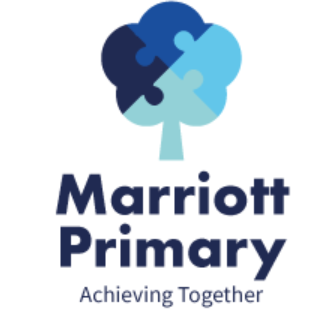 Year 5 Curriculum Newsletter – Autumn 1 Maths In Maths, place value and addition and subtraction. We will be looking at numbers up to one million. We will compare and order these numbers, create our own number patterns and round numbers. We will then be using these numbers to add and subtract. We will focus on mental addition and subtraction as well as using the column method for more difficult calculations. We will continue to work on our multiplication and division facts.EnglishDuring this term, we will be looking at some RSHE books which will focus on how we can be successful. We will then look at King Richard III by Shakespeare. We will be writing diary entries and letters based around these stories. We will be using a range of conjunctions, fronted adverbials and a range of punctuation in our writing.Science In Science, we will be finding out about forces and magnets. We will be using a range of scientific measuring equipment to carry out investigations and the children will be encouraged to carry out their own lines of enquiries.Art How can artists incorporate their identity into their artwork?In Art, we will be looking at Frida Kahlo and drawing with pencils. Over the unit the children will build up their skills to complete a self portrait. HistoryHow bad was King Richard III?We will be exploring the question to find out more about King Richard III and the changes he made during his reign. PEWe will be taking part in indoor athletics and netball. The children will be working on their skills and improving these each week. The children will also take part in the Playground Leadership programme.PHSEHow can I build positive relationships and work collaboratively? What rights do I have as a child?In these units, we will be looking at what makes a good relationship and how we can work together.REWhat will make our city a more respectful place?We will be looking at diversity within Leicester and celebrating our city. We will look at the words respect, tolerance and prejudice and discussions around the importance of these.MusicWe will be starting our brass band sessions each week. The children will be using an instrument and they will begin to learn to play a few different notes and begin to read music.Important InformationPE is on Monday and Thursday Your child may come to school in their PE kit. It is important your child reads 3 times a week and their reading log must be signed and brought to school on a Friday. Homework will be handed out every Friday. Please complete the homework each week and upload a picture to dojo. Fraser class will have their forest school sessions on a Tuesday and Kahlo class on a Wednesday.The children will be going to Bosworth Battlefield on Friday 8th October and each class will go to Lancaster for 2 afternoons this half term.